Youth Activities Program of the 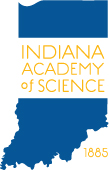 Indiana Academy of ScienceSCIENCE TALENT SEARCH 2022ELIGIBILITY CRITERIA:The competition is open to all 11th and 12th grade Indiana high school students to submit work performed in current and last school year. Your teacher or sponsor must certify that the research being presented only includes experiments performed by the 11th or 12th grade students at their schools. Each student applicant can only submit one application.The Parental/ Guardian Consent Form must be submitted with the student application.APPLICATION AND JUDGING PROCESS:Each student applicant will prepare and submit an electronic personal data application and the parental/guardian consent form by October 30, 2022, and submit an abstract, poster file (.pdf), and a research paper by November 15, 2022. The four (4) participation materials will be reviewed and scored to determine which students will advance to the final round. Decisions will be made by scientist judges of the Indiana Academy of Science and emailed to student participants on November 18, 2022. The ten selected finalists will be invited to virtually meet with competition judges for a 15-minute recorded interview session on the morning of November 21, 2022. The winners of the competition will be announced on the same afternoon (November 21, 2022), in an “Awards Honors Ceremony,” also held in a virtual setting. AWARDS:The two first place winners will be designated as Indiana State Winners and will represent the Indiana Academy of Science and present their research at the joint conference of the National Association of Academies of Science (NAAS) and the American Junior Academy of Science (AJAS) the first week of March 2023. The Indiana Academy will pay the expenses to the conference for the student.The second-place winner will receive a $600 scholarship to be used at whatever Indiana or United States college or university they choose to matriculate. (Scholarships are sent directly to the institution to be applied to the student’s account).The third-place winner will receive a $300 scholarship to be used at whatever Indiana or United States college or university they choose to matriculate. (Scholarships are sent directly to the institution to be applied to the student’s account).Each of the finalists will receive a $50 gift card to help defray the cost of his/her research project. All winners will be chosen based on judge's reviews, for originality, written quality and clarity of student presentation of their science research projects. Awards will be announced at the Awards Honors Ceremony on November 21, 2022.ENTRANCE PROCEDURES:To enter the Indiana Academy of Science Talent Search, follow the 3 steps below:Contact Linda Buff at inacaedemyofsciencetalentsearch@gmail.com to obtain a packet for your students.Complete and return the Indiana Academy of Science Talent Search personal data application survey and Parental/Guardian Consent form to participate by October 30, 2022 to inacademyofsciencetalentsearch@gmail.com. Abstract, Poster pdf (project display pdf) AND a Research Paper by November 15, 2022 to inacademyofsciencetalentsearch@gmail.com. (Find guidelines and helpful information in the application packet).Note: Late entries will be disqualified.The Indiana Academy of Science (IAS) Science Talent Search is sponsored and funded through is Youth Activities Committee and this year’s competition is partnered by Ivy Tech Community College.Questions? (Logistics) Linda Buff (Admin. Asst.) linda.buff@indianaacademyofscience.org (Science) Dr. Azeem Ahmad  azeemmobile@me.com